В соответствии со статьей 219 Бюджетного кодекса Российской Федерации, приказом Министерства финансов Российской Федерации от 29.04.2022 № 66н «О внесении изменений в Порядок учета бюджетных и денежных обязательств получателей средств федерального бюджета территориальными органами Федерального казначейства, утвержденный приказом Министерства финансов Российской Федерации от 30 октября 2020 г. N 258н» приказываю:Внести в Приказ Финансового управления администрации МОГО «Ухта» от 15.03.2021 № 64 «Об утверждении Порядка учета бюджетных и денежных обязательств получателей средств бюджета МОГО «Ухта» (далее – Порядок) следующие изменения:В пункте 9 Порядка после слов «поставленное на учет бюджетное обязательство» дополнить словами «(аннулирования неисполненной части бюджетного обязательства)».В абзаце втором пункта 20 Порядка после слов «Сведения о денежных обязательствах» дополнить словами «, не содержащие сведения, составляющие государственную тайну,».Абзац пятый пункта 20 Порядка изложить в следующей редакции:«исполнения денежного обязательства, возникшего на основании документа о приемке из единой информационной системы в сфере закупок, одним распоряжением, сумма которого равна сумме денежного обязательства, подлежащего постановке на учет (за исключением случая возникновения денежного обязательства на основании документа о приемке по соответствующему муниципальному контракту, сформированного и подписанного без использования единой информационной системы в сфере закупок, формирование Сведений о денежном обязательстве по которому осуществляется не позднее рабочего дня, следующего за днем проведения проверки на соответствие информации, включаемой в Сведения о денежном обязательстве, аналогичной информации в реестре контрактов);».В абзаце первом пункта 23 Порядка слова «не позднее рабочего дня, следующего за днем постановки на учет денежного обязательства (внесения изменений в денежное обязательство),» заменить словами «в день постановки на учет денежного обязательства (внесения изменений в денежное обязательство)».В абзаце первом пункта 24 Порядка слова «в срок, установленный в абзаце первом пункта 22 настоящего Порядка» заменить словами «в день осуществления проверки».Настоящий приказ вступает в силу с момента подписания.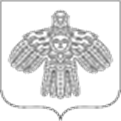 Российская ФедерацияРеспублика Коми ФИНАНСОВОЕ УПРАВЛЕНИЕ АДМИНИСТРАЦИИ МУНИЦИПАЛЬНОГО ОБРАЗОВАНИЯ ГОРОДСКОГО ОКРУГА «УХТА»Российская ФедерацияРеспублика Коми ФИНАНСОВОЕ УПРАВЛЕНИЕ АДМИНИСТРАЦИИ МУНИЦИПАЛЬНОГО ОБРАЗОВАНИЯ ГОРОДСКОГО ОКРУГА «УХТА»Россия ФедерацияКоми Республика«УХТА» КАР КЫТШЫНМУНИЦИПАЛЬНÖЙ ЮКÖНЛÖНАДМИНИСТРАЦИЯСА СЬÖМ ОВМÖСÖН ВЕСЬКÖДЛАНİНРоссия ФедерацияКоми Республика«УХТА» КАР КЫТШЫНМУНИЦИПАЛЬНÖЙ ЮКÖНЛÖНАДМИНИСТРАЦИЯСА СЬÖМ ОВМÖСÖН ВЕСЬКÖДЛАНİНРоссия ФедерацияКоми Республика«УХТА» КАР КЫТШЫНМУНИЦИПАЛЬНÖЙ ЮКÖНЛÖНАДМИНИСТРАЦИЯСА СЬÖМ ОВМÖСÖН ВЕСЬКÖДЛАНİНРоссия ФедерацияКоми Республика«УХТА» КАР КЫТШЫНМУНИЦИПАЛЬНÖЙ ЮКÖНЛÖНАДМИНИСТРАЦИЯСА СЬÖМ ОВМÖСÖН ВЕСЬКÖДЛАНİН   ПРИКАЗ   ПРИКАЗ   ПРИКАЗ   ПРИКАЗ   ПРИКАЗ   ПРИКАЗ   ПРИКАЗ30.01.202330.01.2023№№15г.Ухта,  Республика Комиг.Ухта,  Республика КомиО внесении изменений в Приказ Финансового управления администрации МОГО «Ухта» от 15.03.2021 № 64 «Об утверждении Порядка учета бюджетных и денежных обязательств получателей средств бюджета МОГО «Ухта»Начальник Финансового управления администрации МОГО «Ухта»Г.В. Крайн